Prénom : ………………………………………………..	Date : …………………………….Il y _____ saisons. La saison juste avant l’automne est _____________. Celle qui vient juste après est ________________.L’automne commence le ____________________________ et se termine le ____________________________.En automne, il y a plusieurs changements que tu peux remarquer :-Les feuilles des arbres changent de ________________ : elles deviennent principalement  ____________, ____________ ou ____________.Au bout d’un moment, les feuilles ____________________.Les arbres appelés conifères qui ont des _______________________ restent tels qu’ils sont. Exemples : sapin, épicéa,…-Il fait plus ___________ et il __________ plus souvent.-Les jours ___________________________ de quelques minutes chaque jour.-On récolte les ______________, les ______________, les _____________ ,…,mais aussi les fruits secs comme les ____________, le____________________, les __________________,…-Les oiseaux ________________________ partent vers des pays plus chauds afin d’y passer   l’hiver.Exemples : Les cigognes, les hirondelles, les fauvettes,…-Certains animaux, quant à eux, se préparent à _________________________.Exemples : Les marmottes, les hérissons, les loirs,…Les arbres et les fruits d’automneL’arbre et la feuillePlace les noms au bon endroit sur le dessin de l’arbre.Les racines – le feuillage – l’écorce – le tronc – les branches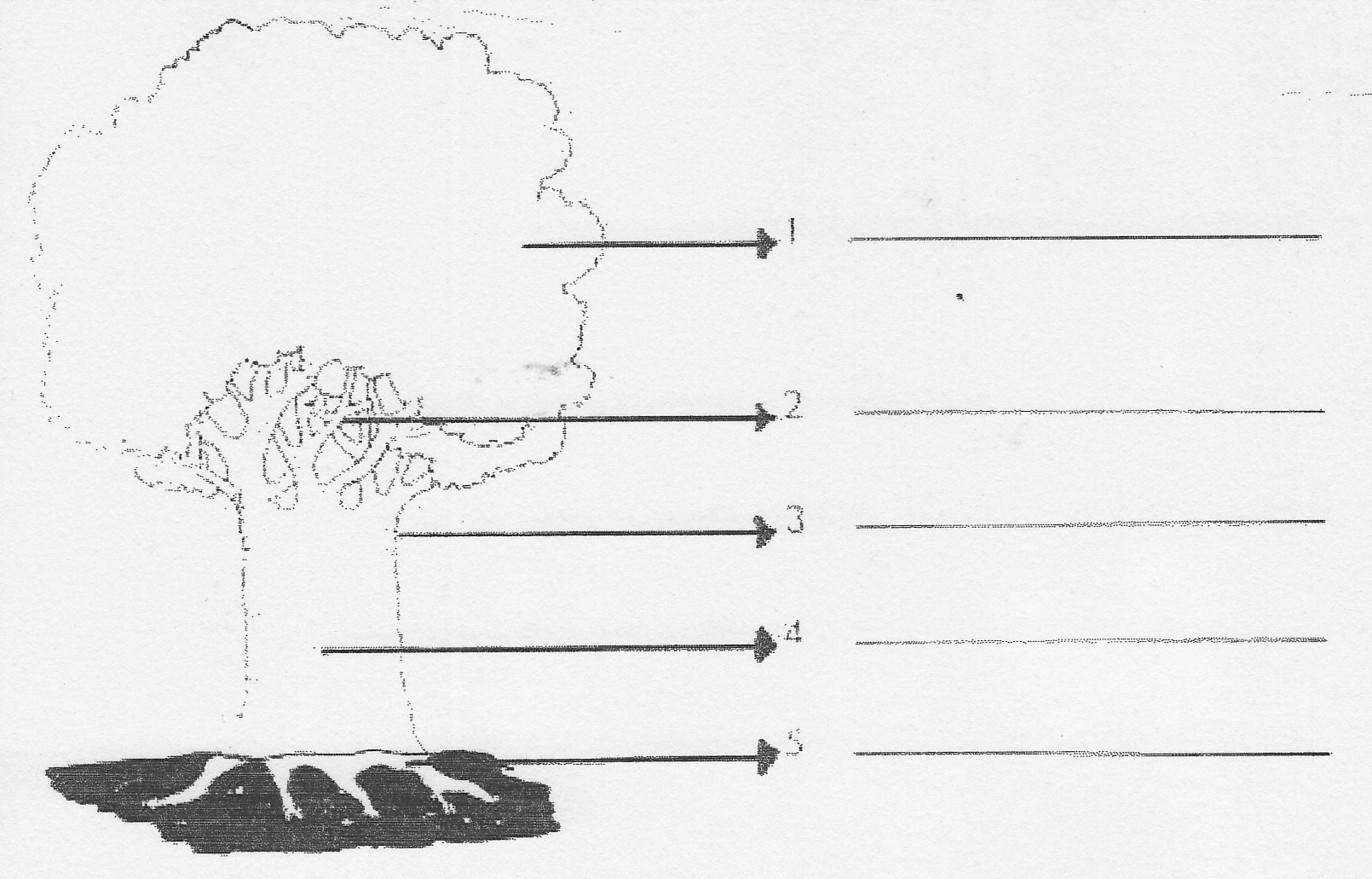 Place les noms au bon endroit sur le dessin de la feuille.Le pétiole – le bord – le limbe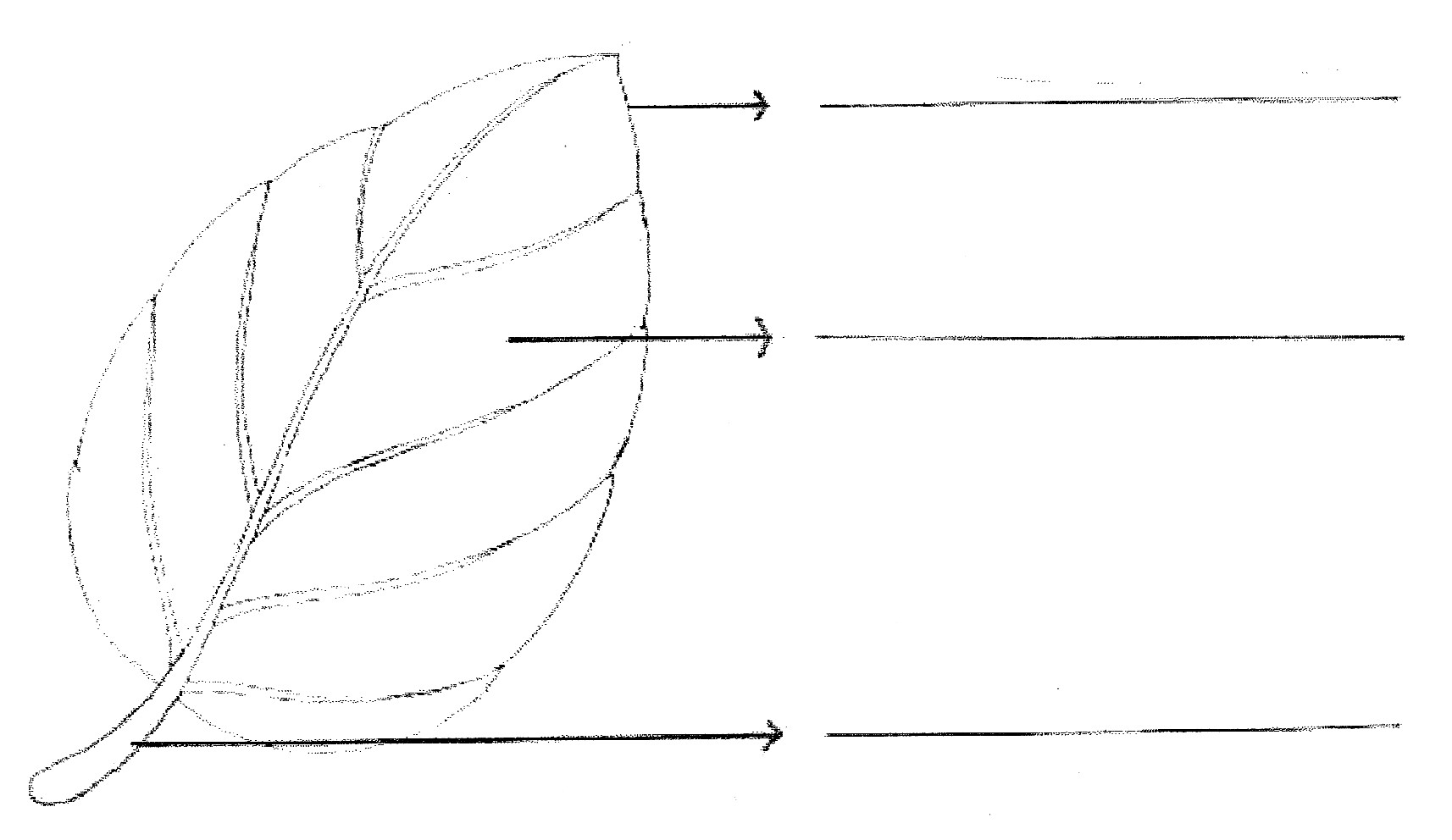 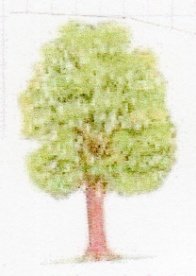 Le marronnier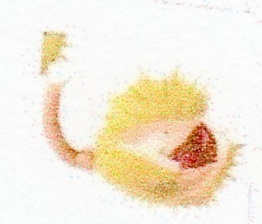 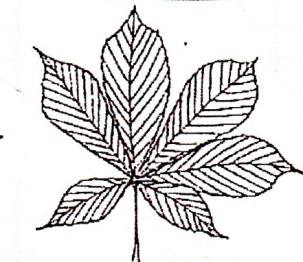 Le marron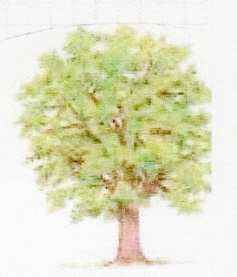 Le chêne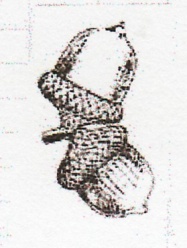 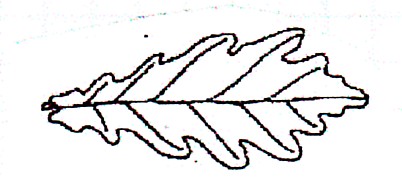 Le gland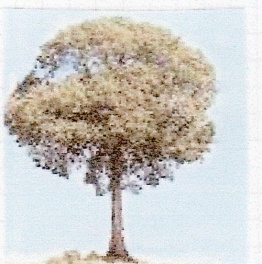 Le châtaignier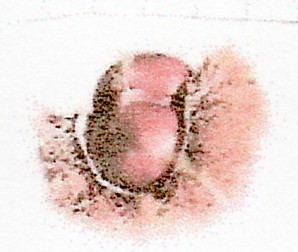 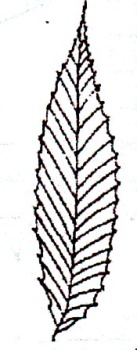 La châtaigne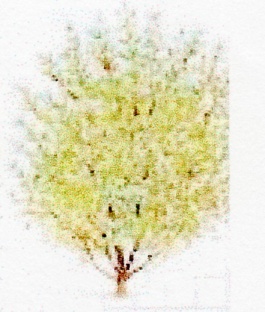 Le noisetier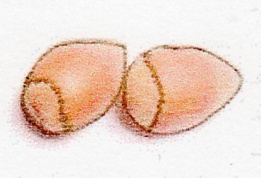 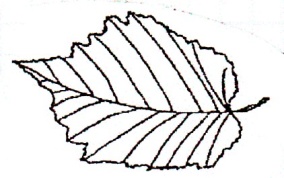 La noisette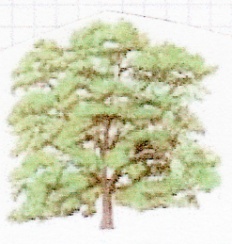 Le noyer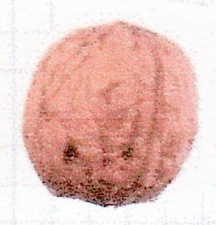 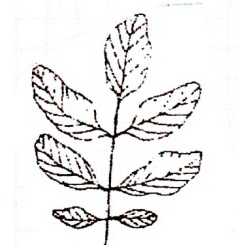 La noix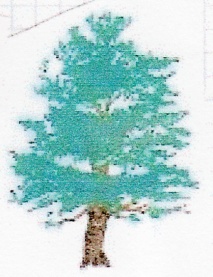 Le hêtre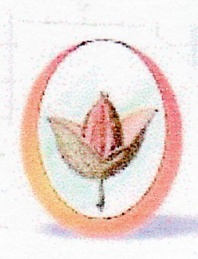 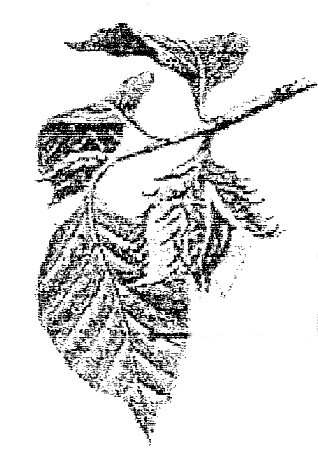 La faîne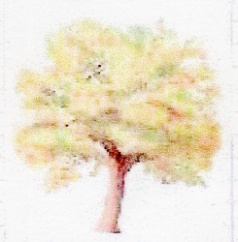 Le pommier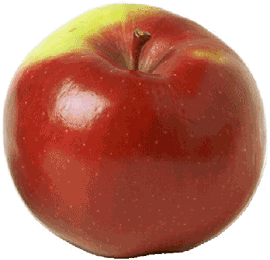 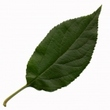 La pommeEVEIL : L’AUTOMNEPAGEArbresFeuillesFruitsArbresFeuillesFruitsLe marronnierLe marronLe chêneLe glandLe châtaignierLa châtaigneLe noisetier La noisette Le noyerLa noix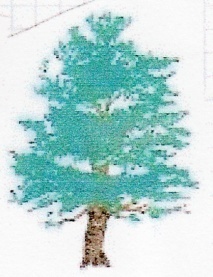 Le hêtreLa faineLe pommierLa pomme